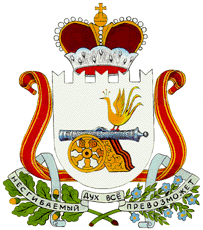                                                 АДМИНИСТРАЦИЯ                         БОЛТУТИНСКОГО СЕЛЬСКОГО ПОСЕЛЕНИЯ                   ГЛИНКОВСКОГО РАЙОНА   СМОЛЕНСКОЙ ОБЛАСТИ                              П О С Т А Н О В Л Е Н И Е от " 08 "мая  2018 г.                                                         № 15В целях приведения нормативного правового акта с действующим законодательством Российской ФедерацииАдминистрация   п о с т а н о в л я е т:  1. Внести в Положение о контрактной системе в сфере закупок товаров, работ, услуг для обеспечения муниципальных нужд в Болтутинском сельском поселении Глинковского района Смоленской области, утвержденное постановлением Администрации  Болтутинского сельского поселения Глинковского района Смоленской области от 19.03.2014г. № 16,  следующие изменения:- пункт 2.4. дополнить абзацами  следующего содержания:  - отсутствие у участника закупки - физического лица либо у руководителя, членов коллегиального исполнительного органа, лица, исполняющего функции единоличного исполнительного органа, или главного бухгалтера юридического лица - участника закупки судимости за преступления в сфере экономики и (или) преступления, предусмотренные статьями 289, 290, 291, 291.1 Уголовного кодекса Российской Федерации (за исключением лиц, у которых такая судимость погашена или снята), а также неприменение в отношении указанных физических лиц наказания в виде лишения права занимать определенные должности или заниматься определенной деятельностью, которые связаны с поставкой товара, выполнением работы, оказанием услуги, являющихся объектом осуществляемой закупки, и административного наказания в виде дисквалификации;- участник закупки - юридическое лицо, которое в течение двух лет до момента подачи заявки на участие в закупке не было привлечено к административной ответственности за совершение административного правонарушения, предусмотренного статьей 19.28 Кодекса Российской Федерации об административных правонарушениях;     2.Настоящее постановление подлежит официальному обнародованию.     3.Контроль за исполнением настоящего постановления оставляю за собой.Глава муниципального образованияБолтутинского сельского поселенияГлинковского района Смоленской области                               О.П.АнтиповаО внесении изменений в Положение о контрактной системе в сфере закупок товаров, работ, услуг для обеспечения муниципальных нужд в Болтутинском сельском поселении Глинковского района Смоленской области, утвержденное постановлением Администрации Болтутинского сельского поселения Глинковского района Смоленской области от 19.03.2014г. № 16  